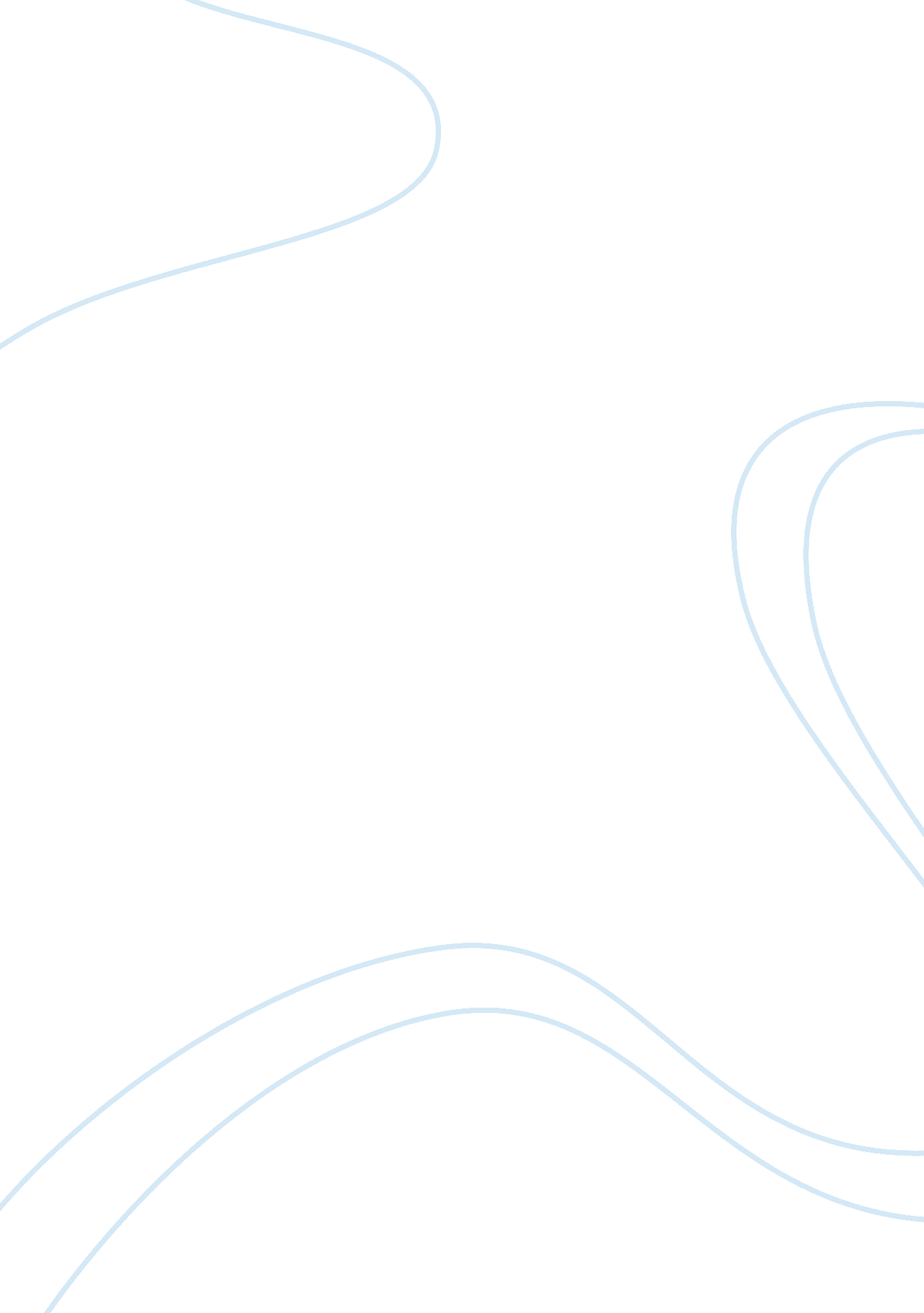 My public utilities due to lack ofEconomics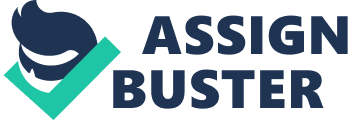 My profound interest in contributing to sustainable citiesthrough planning and design has motivated me to continue with studies in urbanplanning. Many towns, especially in developing countries emerged as a resulttrade or transport routes; therefore, no planning or design was done for thesetowns. This has resulted in challenges in the urban setting like traffic, congestion, hike in crime rates, mushrooming of informal settlements andcompetition over public amenities. In my undergraduate, I conducted my researchthesis in an informal settlement in Kenya. The results of this study showedthat most urban dwellers do not have access to proper housing and publicutilities due to lack of inclusive/sustainable plans for all in urban areas. These are just some of the many reasons why I am motivated to undertake mymasters in urban planning to solve these serious challenges. Having taken spatial planning in my undergraduate, I havegained relevant skills and experience that have helped me grow in preparingplanning designs for towns and cities, distribution of resources and how toensure there is balance in population and the amenities available. I have hadexperience in spatial plans preparations for some counties in Kenya includingrural, urban and regional studios. I have worked with private, government andinternational organizations which have also helped me gain relevant skills inthis field. These experiences have given me a better understanding of how tosolve real-life issues using urban planning skills. I am aware of the excellent masters programs that youruniversity offers; the practical experiences that students are exposed to andthe high reputation of your institution. I believe that the University of Westof England is the best place where I can achieve my career objectives andprofessional guidance in urban planning. In future, I see myself working in housing and urbandevelopment sector in Kenya; embarking on master plans for cities and townstowards sustainable development. I hope to gain knowledge on how to integrateplanning and environment, urban design for healthy cities and involvement ofother relevant sectors in planning. I also want to get more understanding ofthe implementation of urban concepts, theories and policies in planning. Theskills obtained from your institution will highly contribute to achieving mycareer objectives which I will apply in development activities in my country. Further to my masters in urban planning, I would like to conduct research ongrowth and development of informal settlements and how they affect urbansettings. I am looking forward to being a profession inurban planning, to contribute towards the common good of the future we hope forin urban areas. I believe this field will change the world, especially indeveloping countries like Kenya to improve socially, economically as well asenvironmentally. Masters at the University of West of England will be avaluable experience in my academic and professional life. It is my sincere hopethat you will give me the opportunity to realize my dream 